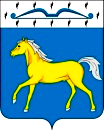 ТЕСИНСКИЙ СЕЛЬСКИЙ СОВЕТ ДЕПУТАТОВМИНУСИНСКОГО РАЙОНАКРАСНОЯРСКОГО КРАЯРЕШЕНИЕ18.05.2023                                      с. Тесь                                           № 112-рсО внесении изменений в решение Тесинского сельского Совета депутатов от 19.12.2017 № 71-рс «Об утверждении «Положения  о нормативах размеров оплаты труда муниципальных  служащих  администрации Тесинского сельсовета Минусинского района Красноярского края»  (в редакции от 27.04.2018 № 89-рс, от 20.08.2018 № 101-рс, от 27.09.2019 №131-рс, от 26.05.2020 № 155-рс, от 01.10.2020 № 11-рс, от 11.05.2022 № 80-рс)В соответствии с пунктом 4 статьи 86 Бюджетного кодекса Российской Федерации, Федеральным законом от 06.10.2003  № 131-ФЗ «Об общих принципах организации местного самоуправления в Российской Федерации»,  частью 2 статьи 22 Федерального закона от 02.03.2007 №25-ФЗ «О муниципальной службе в Российской Федерации», Законом Красноярского края от 24.04.2008 № 5-1565 «Об особенностях правового регулирования муниципальной службы в Красноярском крае»,  постановлением Совета администрации Красноярского края от 29.12.2007 № 512-п «О нормативах формирования расходов на оплату труда  депутатов, выборных должностных лиц местного самоуправления, осуществляющих свои полномочия на постоянной основе, лиц, замещающих иные муниципальные должности, и муниципальных служащих», руководствуясь статьями 20, 24 Устава Тесинского сельсовета Минусинского района Красноярского края, Тесинский сельский Совет депутатов, РЕШИЛ:1. Внести в решение Тесинского сельского Совета депутатов  от 19.12.2017 № 71-рс  «Об утверждении «Положения  о нормативах размеров оплаты труда муниципальных  служащих  администрации Тесинского сельсовета Минусинского района Красноярского края»  (в редакции от 27.04.2018 № 89-рс, от 20.08.2018 № 101-рс, от 27.09.2019 №131-рс, от 26.05.2020 № 155-рс, от 01.10.2020 № 11-рс, от 11.05.2022 № 80-рс) следующие изменения:1.1. Приложение № 1 к «Положению о  нормативах  размеров  оплаты труда муниципальных  служащих администрации Тесинского сельсовета Минусинского района Красноярского края», изложить в редакции приложения к настоящему решению.2.  Контроль за исполнением решения возложить на председателя  Тесинского сельского Совета депутатов Д.В. Соболеву.3. Настоящее решение вступает в силу после его официального опубликования в информационном бюллетене «Вестник Тесинского сельсовета», подлежит размещению на официальном сайте администрации Тесинского сельсовета в сети «Интернет»  и  применяется к правоотношениям, возникшим с 01 июля 2023 года.Председатель сельскогоСовета депутатов                                                                          Д.В. СоболеваГлава Тесинского  сельсовета                                                               А.А. ЗотовПриложение к решениюТесинского сельского Совета депутатовот 18.05.2023  № 112-рс  Приложение № 1	к «Положению о  нормативах  размеров                                                             оплаты труда муниципальных служащих администрации Тесинского сельсоветаМинусинского района  Красноярского края»Значения размеров должностных окладов муниципальных служащихНаименование должностиРазмер должностного оклада (руб.)Заместитель главы сельсовета5997,00Главный бухгалтер5427,00Специалист 1-й категории4889,00